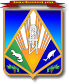 МУНИЦИПАЛЬНОЕ ОБРАЗОВАНИЕХАНТЫ-МАНСИЙСКИЙ РАЙОНХанты-Мансийский автономный округ – ЮграАДМИНИСТРАЦИЯ ХАНТЫ-МАНСИЙСКОГО РАЙОНАП О С Т А Н О В Л Е Н И Еот 28.02.2018                                                                                                  № 84г. Ханты-МансийскО признании утратившим силу постановления администрации Ханты-Мансийского района от 30 сентября 2013 года № 252 «Об утверждении муниципальной программы «Развитие образования в Ханты-Мансийском районе на 2014 – 2019 годы»	В целях приведения муниципальных нормативных правовых актов Ханты-Мансийского района в соответствие с действующим законодательством и Уставом Ханты-Мансийского района:	1. Признать утратившими силу с 1 января 2018 года постановления администрации Ханты-Мансийского района:	от 30 сентября 2013 года № 252 «Об утверждении муниципальной программы «Развитие образования в Ханты-Мансийском районе 
на 2014 – 2019 годы»; 	от 24 апреля 2014 года № 90 «О внесении изменений 
в постановление администрации Ханты-Мансийского района 
от 30 сентября 2013 года № 252 «Об утверждении муниципальной программы «Развитие образования в Ханты-Мансийском районе 
на 2014 – 2016 годы»;  	от 8 сентября 2014 года № 242 «О внесении изменений 
в постановление администрации Ханты-Мансийского района 
от 30 сентября 2013 года № 252 «Об утверждении муниципальной программы «Развитие образования в Ханты-Мансийском районе 
на 2014 – 2016 годы»;	от 30 сентября 2014 года № 291 «О внесении изменений 
в постановление администрации Ханты-Мансийского района 
от 30 сентября 2013 года № 252 «Об утверждении муниципальной программы «Развитие образования в Ханты-Мансийском районе 
на 2014 – 2016 годы»;  	от 13 ноября 2014 года № 323 «О внесении изменений 
в постановление администрации Ханты-Мансийского района 
от 30 сентября 2013 года № 252 «Об утверждении муниципальной программы «Развитие образования в Ханты-Мансийском районе 
на 2014 – 2017 годы»;  	от 16 января 2015 года № 7 «О внесении изменений в постановление администрации Ханты-Мансийского района от 30 сентября 2013 года 
№ 252 «Об утверждении муниципальной программы «Развитие образования в Ханты-Мансийском районе на 2014 – 2017 годы»;  	от 5 мая 2015 года № 85 «О внесении изменений в постановление администрации Ханты-Мансийского района от 30 сентября 2013 года 
№ 252 «Об утверждении муниципальной программы «Развитие образования в Ханты-Мансийском районе на 2014 – 2017 годы»;  	от 8 июня 2015 года № 119 «О внесении изменений в постановление администрации Ханты-Мансийского района от 30 сентября 2013 года 
№ 252 «Об утверждении муниципальной программы «Развитие образования в Ханты-Мансийском районе на 2014 – 2017 годы»;  	от 24 августа 2015 года № 192 «О внесении изменений 
в постановление администрации Ханты-Мансийского района 
от 30 сентября 2013 года № 252 «Об утверждении муниципальной программы «Развитие образования в Ханты-Мансийском районе 
на 2014 – 2017 годы»;  	от 1 февраля 2015 года № 286 «О внесении изменений 
в постановление администрации Ханты-Мансийского района 
от 30 сентября 2013 года № 252 «Об утверждении муниципальной программы «Развитие образования в Ханты-Мансийском районе 
на 2014 – 2017 годы»;  	от 24 декабря 2015 года № 321 «О внесении изменений 
в постановление администрации Ханты-Мансийского района 
от 30 сентября 2013 года № 252 «Об утверждении муниципальной программы «Развитие образования в Ханты-Мансийском районе 
на 2014 – 2017 годы»;  	от 15 февраля 2016 года № 44 «О внесении изменений 
в постановление администрации Ханты-Мансийского района 
от 30 сентября 2013 года № 252 «Об утверждении муниципальной программы «Развитие образования в Ханты-Мансийском районе 
на 2014 – 2017 годы»;  	от 19 февраля 2016 года № 50 «О внесении изменений 
в постановление администрации Ханты-Мансийского района 
от 30 сентября 2013 года № 252 «Об утверждении муниципальной программы «Развитие образования в Ханты-Мансийском районе 
на 2014 – 2017 годы»;  	от 9 марта 2016 года № 79 «О внесении изменений в постановление администрации Ханты-Мансийского района от 30 сентября 2013 года 
№ 252 «Об утверждении муниципальной программы «Развитие образования в Ханты-Мансийском районе на 2014 – 2017 годы»;  	от 26 апреля 2016 года № 146 «О внесении изменений 
в постановление администрации Ханты-Мансийского района 
от 30 сентября 2013 года № 252 «Об утверждении муниципальной программы «Развитие образования в Ханты-Мансийском районе 
на 2014 – 2018 годы»;  	от 23 июня 2016 года № 202 «О внесении изменений в постановление администрации Ханты-Мансийского района от 30 сентября 2013 года
№ 252 «Об утверждении муниципальной программы «Развитие образования в Ханты-Мансийском районе на 2014 – 2018 годы»;  	от 28 сентября 2016 года № 303 «О внесении изменений 
в постановление администрации Ханты-Мансийского района 
от 30 сентября 2013 года № 252 «Об утверждении муниципальной программы «Развитие образования в Ханты-Мансийском районе 
на 2014 – 2018 годы»;  	от 15 ноября 2016 года № 376 «О внесении изменений 
в постановление администрации Ханты-Мансийского района 
от 30 сентября 2013 года № 252 «Об утверждении муниципальной программы «Развитие образования в Ханты-Мансийском районе 
на 2014 – 2018 годы»;  	от 16 января 2017 года № 13 «О внесении изменений 
в постановление администрации Ханты-Мансийского района 
от 30 сентября 2013 года № 252 «Об утверждении муниципальной программы «Развитие образования в Ханты-Мансийском районе 
на 2014 – 2019 годы»;  	от 31 марта 2017 года № 77 «О внесении изменений в постановление администрации Ханты-Мансийского района от 30 сентября 2013 года 
№ 252 «Об утверждении муниципальной программы «Развитие образования в Ханты-Мансийском районе на 2014 – 2019 годы»;  	от 30 мая 2017 года № 161 «О внесении изменений в постановление администрации Ханты-Мансийского района от 30 сентября 2013 года 
№ 252 «Об утверждении муниципальной программы «Развитие образования в Ханты-Мансийском районе на 2014 – 2019 годы»;  	от 19 июля 2017 года № 204 «О внесении изменений в постановление администрации Ханты-Мансийского района от 30 сентября 2013 года 
№ 252 «Об утверждении муниципальной программы «Развитие образования в Ханты-Мансийском районе на 2014 – 2019 годы»; от   13    сентября   2017   года    №   238    «О    внесении    измененийв постановление администрации Ханты-Мансийского района 
от 30 сентября 2013 года № 252 «Об утверждении муниципальной программы «Развитие образования в Ханты-Мансийском районе 
на 2014 – 2019 годы»;  	от 10 ноября 2017 года № 320 «О внесении изменений 
в постановление администрации Ханты-Мансийского района 
от 30 сентября 2013 года № 252 «Об утверждении муниципальной программы «Развитие образования в Ханты-Мансийском районе 
на 2014 – 2019 годы»;  	от 19 января 2018 года № 30 «О внесении изменений 
в постановление администрации Ханты-Мансийского района 
от 30 сентября 2013 года № 252 «Об утверждении муниципальной программы «Развитие образования в Ханты-Мансийском районе 
на 2014 – 2019 годы».2. Опубликовать настоящее постановление в газете «Наш район» 
и разместить на официальном сайте администрации Ханты-Мансийского района.	3. Контроль за выполнением постановления возложить 
на заместителя главы Ханты-Мансийского района по социальным вопросам.Глава Ханты-Мансийского района					     К.Р.Минулин